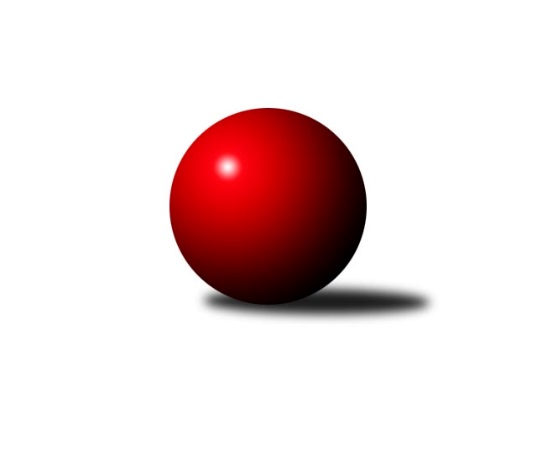 Č.6Ročník 2021/2022	7.11.2021Nejlepšího výkonu v tomto kole: 3542 dosáhlo družstvo: SK Podlužan Prušánky 3. KLM D 2021/2022Výsledky 6. kolaSouhrnný přehled výsledků:TJ Centropen Dačice C	- TJ Sokol Mistřín 	3:5	3141:3246	11.0:13.0	6.11.TJ Start Jihlava 	- KK Slavoj Žirovnice 	6:2	3219:3146	12.5:11.5	6.11.TJ Sokol Slavonice	- TJ Sokol Machová 	5:3	3216:3175	11.0:13.0	6.11.TJ Sokol Husovice C	- TJ Loko.České Budějovice 	1:7	3364:3418	11.0:13.0	6.11.TJ Lokomotiva Valtice  	- TJ Sokol Šanov 	1:7	3236:3296	12.0:12.0	6.11.SK Podlužan Prušánky 	- TJ Centropen Dačice B		dohrávka		2.4.Tabulka družstev:	1.	TJ Sokol Šanov	6	4	1	1	32.0 : 16.0 	79.0 : 65.0 	 3273	9	2.	TJ Centropen Dačice B	5	4	0	1	30.0 : 10.0 	74.5 : 45.5 	 3295	8	3.	SK Podlužan Prušánky	5	4	0	1	27.5 : 12.5 	74.0 : 46.0 	 3335	8	4.	TJ Start Jihlava	6	4	0	2	26.0 : 22.0 	70.5 : 73.5 	 3200	8	5.	TJ Sokol Slavonice	6	4	0	2	25.0 : 23.0 	72.5 : 71.5 	 3281	8	6.	TJ Sokol Mistřín	6	3	0	3	24.0 : 24.0 	69.0 : 75.0 	 3249	6	7.	TJ Loko.České Budějovice	6	3	0	3	24.0 : 24.0 	66.5 : 77.5 	 3218	6	8.	KK Slavoj Žirovnice	6	3	0	3	23.0 : 25.0 	71.0 : 73.0 	 3196	6	9.	TJ Sokol Machová	6	2	0	4	23.0 : 25.0 	79.5 : 64.5 	 3194	4	10.	TJ Lokomotiva Valtice 	6	2	0	4	15.5 : 32.5 	57.5 : 86.5 	 3379	4	11.	TJ Sokol Husovice C	6	1	1	4	16.0 : 32.0 	62.5 : 81.5 	 3193	3	12.	TJ Centropen Dačice C	6	0	0	6	14.0 : 34.0 	63.5 : 80.5 	 3179	0Podrobné výsledky kola:	 TJ Centropen Dačice C	3141	3:5	3246	TJ Sokol Mistřín 	Vítězslav Stuchlík *1	114 	 129 	 106 	125	474 	 0:4 	 517 	 123	130 	 127	137	Josef Blaha	Karel Fabeš	146 	 127 	 117 	130	520 	 2:2 	 527 	 141	125 	 122	139	Roman Macek	Miroslav Kolář	121 	 134 	 128 	150	533 	 3:1 	 543 	 141	133 	 121	148	Martin Fiala	Aleš Láník	145 	 137 	 139 	123	544 	 3:1 	 531 	 124	127 	 129	151	Radim Pešl	Stanislav Kučera	123 	 135 	 130 	124	512 	 1:3 	 573 	 147	132 	 137	157	Radek Blaha	Dušan Rodek	162 	 134 	 144 	118	558 	 2:2 	 555 	 142	130 	 145	138	Marek Ingrrozhodčí: Zdeněk Blechastřídání: *1 od 68. hodu Jan KubešNejlepší výkon utkání: 573 - Radek Blaha	 TJ Start Jihlava 	3219	6:2	3146	KK Slavoj Žirovnice 	Martin Votava	124 	 132 	 132 	127	515 	 1.5:2.5 	 522 	 131	132 	 126	133	Patrik Solař	Zdeněk Švehlík	139 	 145 	 130 	121	535 	 2:2 	 524 	 121	146 	 122	135	František Jakoubek	Jiří Vlach	133 	 130 	 145 	142	550 	 4:0 	 498 	 122	113 	 138	125	Daniel Bašta	Sebastián Zavřel *1	121 	 130 	 141 	158	550 	 2:2 	 537 	 130	128 	 145	134	David Švéda	Roman Doležal	127 	 130 	 157 	126	540 	 1:3 	 542 	 134	145 	 126	137	Pavel Ryšavý	Petr Hlaváček	120 	 127 	 127 	155	529 	 2:2 	 523 	 101	128 	 150	144	Libor Kočovskýrozhodčí: Jakub Čopákstřídání: *1 od 31. hodu Petr VotavaNejlepšího výkonu v tomto utkání: 550 kuželek dosáhli: Jiří Vlach, Sebastián Zavřel	 TJ Sokol Slavonice	3216	5:3	3175	TJ Sokol Machová 	Miroslav Kadrnoška	129 	 153 	 136 	131	549 	 1:3 	 562 	 141	125 	 153	143	Michal Laga	David Drobilič	132 	 148 	 130 	127	537 	 2:2 	 497 	 137	115 	 116	129	Milan Dovrtěl	Pavel Blažek	125 	 143 	 128 	119	515 	 1:3 	 526 	 123	144 	 130	129	Bohuslav Husek	Jiří Ondrák ml. *1	105 	 126 	 139 	167	537 	 2:2 	 495 	 122	133 	 123	117	Josef Benek	Michal Dostál	144 	 132 	 153 	127	556 	 2:2 	 579 	 138	140 	 143	158	Vlastimil Brázdil	Jiří Svoboda	115 	 128 	 143 	136	522 	 3:1 	 516 	 138	118 	 125	135	Roman Hrančíkrozhodčí: Josef Smažilstřídání: *1 od 39. hodu Jiří MatoušekNejlepší výkon utkání: 579 - Vlastimil Brázdil	 TJ Sokol Husovice C	3364	1:7	3418	TJ Loko.České Budějovice 	Ondřej Machálek	145 	 118 	 155 	118	536 	 2:2 	 561 	 126	144 	 140	151	Martin Voltr	Pavel Husar	143 	 136 	 158 	147	584 	 1:3 	 566 	 156	145 	 116	149	Jaroslav Mihál	Jakub Haresta	126 	 148 	 147 	137	558 	 2:2 	 588 	 167	147 	 133	141	Václav Klojda ml.	Martin Gabrhel	164 	 143 	 142 	145	594 	 3:1 	 574 	 150	139 	 137	148	Lukáš Klojda	Pavel Kolařík	138 	 145 	 139 	134	556 	 1:3 	 579 	 147	144 	 143	145	Zdeněk Kamiš	Marek Škrabal *1	113 	 151 	 131 	141	536 	 2:2 	 550 	 142	133 	 137	138	Pavel Černýrozhodčí: Karel Gabrhelstřídání: *1 od 31. hodu Dalibor DvorníkNejlepší výkon utkání: 594 - Martin Gabrhel	 TJ Lokomotiva Valtice  	3236	1:7	3296	TJ Sokol Šanov 	David Stára	142 	 130 	 152 	127	551 	 1:3 	 545 	 157	133 	 117	138	Milan Volf	František Herůfek ml.	121 	 153 	 126 	136	536 	 3:1 	 558 	 114	148 	 161	135	Jiří Konvalinka	Jan Vařák	140 	 124 	 138 	138	540 	 2:2 	 544 	 122	147 	 120	155	Jan Zifčák ml.	Roman Mlynarik	136 	 126 	 121 	134	517 	 2:2 	 535 	 122	142 	 139	132	Petr Kesjár	Zdeněk Musil	145 	 148 	 125 	152	570 	 2:2 	 580 	 144	151 	 120	165	Petr Mika	Jan Herzán	137 	 122 	 128 	135	522 	 2:2 	 534 	 136	140 	 121	137	Tomáš Červenkarozhodčí: Jiří MikaNejlepší výkon utkání: 580 - Petr MikaPořadí jednotlivců:	jméno hráče	družstvo	celkem	plné	dorážka	chyby	poměr kuž.	Maximum	1.	Jan Vařák 	TJ Lokomotiva Valtice  	594.89	388.4	206.4	2.7	3/3	(621)	2.	David Stára 	TJ Lokomotiva Valtice  	581.83	398.2	183.7	4.3	2/3	(602)	3.	Josef Brtník 	TJ Centropen Dačice B	573.33	372.2	201.2	2.0	3/3	(605)	4.	Zdeněk Musil 	TJ Lokomotiva Valtice  	570.50	376.5	194.0	3.0	2/3	(612)	5.	Petr Mika 	TJ Sokol Šanov 	569.88	376.5	193.4	2.8	4/4	(600)	6.	Václav Klojda  ml.	TJ Loko.České Budějovice 	569.38	377.9	191.5	5.0	4/4	(601)	7.	Zdeněk Zálešák 	SK Podlužan Prušánky 	568.83	382.3	186.5	4.0	3/4	(647)	8.	Pavel Kabelka 	TJ Centropen Dačice B	567.33	368.4	198.9	2.3	3/3	(614)	9.	Martin Procházka 	SK Podlužan Prušánky 	565.00	383.3	181.7	5.5	3/4	(601)	10.	Jan Zálešák 	SK Podlužan Prušánky 	564.13	377.6	186.5	3.1	4/4	(645)	11.	Jiří Vlach 	TJ Start Jihlava 	564.00	371.7	192.3	5.6	3/4	(608)	12.	Jiří Konvalinka 	TJ Sokol Šanov 	563.92	365.6	198.3	3.7	4/4	(633)	13.	Martin Tesařík 	SK Podlužan Prušánky 	563.67	381.7	182.0	5.0	3/4	(596)	14.	Pavel Husar 	TJ Sokol Husovice C	561.92	371.4	190.5	2.9	4/4	(589)	15.	Zdeněk Kamiš 	TJ Loko.České Budějovice 	561.17	363.2	198.0	3.1	4/4	(579)	16.	Dušan Rodek 	TJ Centropen Dačice C	560.50	378.8	181.8	5.5	4/4	(575)	17.	Marek Ingr 	TJ Sokol Mistřín 	558.89	369.4	189.4	4.1	3/4	(583)	18.	Libor Kočovský 	KK Slavoj Žirovnice 	558.67	372.2	186.5	6.7	3/3	(583)	19.	František Herůfek  ml.	TJ Lokomotiva Valtice  	557.00	372.8	184.2	6.4	3/3	(598)	20.	Pavel Blažek 	TJ Sokol Slavonice	555.75	373.4	182.3	5.2	4/4	(595)	21.	Petr Janák 	TJ Centropen Dačice B	555.44	370.0	185.4	2.8	3/3	(584)	22.	Roman Hrančík 	TJ Sokol Machová 	555.00	371.4	183.6	2.5	4/4	(603)	23.	Jiří Ondrák  ml.	TJ Sokol Slavonice	554.00	363.3	190.7	4.7	3/4	(578)	24.	Michal Laga 	TJ Sokol Machová 	553.13	368.3	184.9	4.3	4/4	(586)	25.	Milan Kabelka 	TJ Centropen Dačice B	553.00	359.7	193.3	6.0	3/3	(584)	26.	Roman Macek 	TJ Sokol Mistřín 	552.00	365.0	187.0	4.0	3/4	(595)	27.	Radim Pešl 	TJ Sokol Mistřín 	551.83	371.9	179.9	3.8	4/4	(575)	28.	Stanislav Esterka 	SK Podlužan Prušánky 	551.00	368.0	183.0	6.7	3/4	(602)	29.	Martin Voltr 	TJ Loko.České Budějovice 	550.44	370.0	180.4	4.1	3/4	(561)	30.	Jan Herzán 	TJ Lokomotiva Valtice  	549.67	370.0	179.7	5.6	3/3	(571)	31.	Vlastimil Brázdil 	TJ Sokol Machová 	548.83	368.2	180.7	4.3	3/4	(579)	32.	Michal Dostál 	TJ Sokol Slavonice	547.11	363.9	183.2	6.4	3/4	(558)	33.	Roman Mlynarik 	TJ Lokomotiva Valtice  	547.00	365.0	182.0	6.7	2/3	(571)	34.	Petr Votava 	TJ Start Jihlava 	545.13	363.1	182.0	3.9	4/4	(578)	35.	Robert Herůfek 	TJ Lokomotiva Valtice  	544.00	368.0	176.0	6.0	2/3	(556)	36.	Jan Kubeš 	TJ Centropen Dačice C	543.67	359.7	184.0	2.7	3/4	(558)	37.	David Švéda 	KK Slavoj Žirovnice 	542.67	368.2	174.5	3.0	3/3	(572)	38.	Tomáš Červenka 	TJ Sokol Šanov 	542.50	369.7	172.8	5.9	4/4	(582)	39.	Josef Blaha 	TJ Sokol Mistřín 	542.50	380.2	162.3	7.8	3/4	(574)	40.	Radek Blaha 	TJ Sokol Mistřín 	542.33	368.0	174.3	7.7	3/4	(573)	41.	František Jakoubek 	KK Slavoj Žirovnice 	541.00	368.7	172.3	9.5	3/3	(558)	42.	Tomáš Bártů 	TJ Centropen Dačice B	540.00	358.8	181.2	3.0	3/3	(592)	43.	Roman Doležal 	TJ Start Jihlava 	539.25	362.9	176.3	4.0	4/4	(571)	44.	Jiří Matoušek 	TJ Sokol Slavonice	539.00	367.0	172.0	5.5	4/4	(566)	45.	Pavel Kolařík 	TJ Sokol Husovice C	538.00	363.1	174.9	7.2	4/4	(593)	46.	Sebastián Zavřel 	TJ Start Jihlava 	536.75	357.5	179.3	7.5	4/4	(548)	47.	David Drobilič 	TJ Sokol Slavonice	536.33	376.7	159.7	6.7	4/4	(553)	48.	Zdeněk Holub 	TJ Sokol Slavonice	536.25	366.0	170.3	7.3	4/4	(557)	49.	Martin Fiala 	TJ Sokol Mistřín 	535.78	359.7	176.1	5.7	3/4	(568)	50.	Lukáš Prkna 	TJ Centropen Dačice B	535.50	358.8	176.8	6.5	2/3	(559)	51.	Jakub Haresta 	TJ Sokol Husovice C	534.25	369.8	164.5	7.3	4/4	(585)	52.	Lukáš Klojda 	TJ Loko.České Budějovice 	534.11	362.3	171.8	8.4	3/4	(574)	53.	Karel Fabeš 	TJ Centropen Dačice C	533.67	363.8	169.9	8.3	4/4	(568)	54.	Martin Gabrhel 	TJ Sokol Husovice C	533.25	368.5	164.8	7.2	4/4	(594)	55.	Jan Zifčák  ml.	TJ Sokol Šanov 	532.58	368.8	163.8	7.3	4/4	(547)	56.	Milan Volf 	TJ Sokol Šanov 	532.50	375.3	157.2	5.7	3/4	(561)	57.	Karel Kunc 	TJ Centropen Dačice B	530.50	356.5	174.0	4.0	2/3	(547)	58.	Jan Neuvirt 	TJ Centropen Dačice B	529.00	366.5	162.5	8.0	2/3	(545)	59.	Pavel Černý 	TJ Loko.České Budějovice 	527.08	362.5	164.6	8.7	4/4	(550)	60.	Pavel Ryšavý 	KK Slavoj Žirovnice 	525.50	359.2	166.3	5.2	3/3	(556)	61.	Petr Hlaváček 	TJ Start Jihlava 	524.00	353.6	170.4	6.5	4/4	(562)	62.	Zdeněk Švehlík 	TJ Start Jihlava 	515.67	347.7	168.0	6.7	3/4	(535)	63.	Miroslav Čekal 	KK Slavoj Žirovnice 	513.50	354.5	159.0	9.5	2/3	(533)	64.	Aleš Láník 	TJ Centropen Dačice C	513.33	350.1	163.2	9.1	3/4	(544)	65.	Bohuslav Husek 	TJ Sokol Machová 	513.00	353.8	159.2	7.7	3/4	(545)	66.	Martin Votava 	TJ Start Jihlava 	511.11	351.3	159.8	4.8	3/4	(538)	67.	Dalibor Dvorník 	TJ Sokol Husovice C	510.75	351.8	159.0	8.3	4/4	(530)	68.	Milan Dovrtěl 	TJ Sokol Machová 	508.13	353.8	154.4	11.1	4/4	(543)	69.	Vítězslav Stuchlík 	TJ Centropen Dačice C	507.38	358.8	148.6	10.4	4/4	(541)	70.	Josef Benek 	TJ Sokol Machová 	506.00	352.9	153.1	11.1	4/4	(544)	71.	Jaroslav Mihál 	TJ Loko.České Budějovice 	505.83	345.1	160.8	6.3	4/4	(566)	72.	Daniel Bašta 	KK Slavoj Žirovnice 	500.00	353.0	147.0	11.0	2/3	(502)		Vojtěch Novák 	SK Podlužan Prušánky 	617.00	407.0	210.0	1.0	1/4	(617)		Michal Pálka 	SK Podlužan Prušánky 	568.00	383.0	185.0	6.0	1/4	(568)		Lukáš Hlavinka 	SK Podlužan Prušánky 	566.25	366.5	199.8	1.5	2/4	(603)		Petr Bakaj  ml.	TJ Sokol Šanov 	562.00	370.0	192.0	4.0	1/4	(562)		Jakub Cizler 	TJ Sokol Mistřín 	559.00	389.0	170.0	5.5	2/4	(567)		Petr Semorád 	TJ Centropen Dačice B	554.00	372.0	182.0	6.0	1/3	(554)		Miroslav Kadrnoška 	TJ Sokol Slavonice	552.00	357.2	194.8	4.7	2/4	(562)		Jiří Fryštacký 	TJ Sokol Machová 	550.50	369.5	181.0	7.0	2/4	(588)		Stanislav Kučera 	TJ Centropen Dačice C	548.67	367.5	181.2	9.8	2/4	(569)		Petr Bakaj 	TJ Sokol Šanov 	548.67	364.0	184.7	4.7	1/4	(553)		Jaroslav Polášek 	TJ Sokol Mistřín 	548.33	381.2	167.2	4.3	2/4	(575)		Stanislav Dvořák 	TJ Centropen Dačice C	547.00	369.0	178.0	8.5	2/4	(555)		Vlastimil Musel 	TJ Centropen Dačice C	544.00	350.0	194.0	8.0	1/4	(544)		Vladimír Čech 	TJ Lokomotiva Valtice  	537.00	365.0	172.0	5.0	1/3	(537)		Dominik Fojtík 	SK Podlužan Prušánky 	536.00	372.5	163.5	7.5	2/4	(567)		Petr Kesjár 	TJ Sokol Šanov 	535.00	359.0	176.0	3.0	1/4	(535)		Jiří Svoboda 	TJ Sokol Slavonice	534.25	359.5	174.8	6.5	2/4	(549)		Miroslav Kolář 	TJ Centropen Dačice C	533.00	365.0	168.0	5.0	1/4	(533)		Aleš Zálešák 	SK Podlužan Prušánky 	525.00	359.0	166.0	6.0	1/4	(525)		Zdeněk Sedláček 	TJ Sokol Mistřín 	523.00	348.0	175.0	11.0	1/4	(523)		Patrik Solař 	KK Slavoj Žirovnice 	522.00	365.0	157.0	7.0	1/3	(522)		Igor Sedlák 	TJ Sokol Husovice C	522.00	372.0	150.0	10.0	1/4	(522)		Vilém Ryšavý 	KK Slavoj Žirovnice 	521.00	350.0	171.0	5.0	1/3	(521)		Ondřej Machálek 	TJ Sokol Husovice C	518.67	370.3	148.3	9.3	1/4	(536)		Ivan Torony 	TJ Sokol Šanov 	518.00	357.0	161.0	6.0	1/4	(518)		Zbyněk Bábíček 	TJ Sokol Mistřín 	518.00	373.0	145.0	7.0	1/4	(518)		Jan Bureš 	KK Slavoj Žirovnice 	510.00	354.0	156.0	5.0	1/3	(510)		Ivan Baštář 	TJ Centropen Dačice C	508.50	357.0	151.5	11.5	2/4	(553)		Petr Valášek 	TJ Sokol Mistřín 	505.00	354.0	151.0	13.0	1/4	(505)		Aleš Procházka 	TJ Sokol Šanov 	500.00	351.0	149.0	4.0	1/4	(500)		Tomáš Polánský 	TJ Loko.České Budějovice 	499.00	333.0	166.0	12.0	1/4	(499)		Marek Škrabal 	TJ Sokol Husovice C	498.50	363.0	135.5	10.0	2/4	(499)		Adam Pavel Špaček 	TJ Sokol Mistřín 	497.00	360.0	137.0	16.0	1/4	(497)		Jiří Douda 	TJ Loko.České Budějovice 	490.00	326.0	164.0	9.0	1/4	(490)		Jan Sýkora 	TJ Loko.České Budějovice 	482.00	329.0	153.0	8.0	1/4	(482)Sportovně technické informace:Starty náhradníků:registrační číslo	jméno a příjmení 	datum startu 	družstvo	číslo startu20196	Patrik Solař	06.11.2021	KK Slavoj Žirovnice 	1x13882	Petr Kesjár	06.11.2021	TJ Sokol Šanov 	1x16794	Miroslav Kolář	06.11.2021	TJ Centropen Dačice C	1x22817	Daniel Bašta	06.11.2021	KK Slavoj Žirovnice 	2x
Hráči dopsaní na soupisku:registrační číslo	jméno a příjmení 	datum startu 	družstvo	Program dalšího kola:7. kolo13.11.2021	so	10:00	TJ Sokol Mistřín  - TJ Lokomotiva Valtice  	13.11.2021	so	10:00	TJ Loko.České Budějovice  - TJ Centropen Dačice C	13.11.2021	so	10:00	TJ Centropen Dačice B - TJ Sokol Husovice C	13.11.2021	so	12:00	TJ Start Jihlava  - TJ Sokol Slavonice	13.11.2021	so	14:00	TJ Sokol Machová  - SK Podlužan Prušánky 	13.11.2021	so	16:00	KK Slavoj Žirovnice  - TJ Sokol Šanov 	Nejlepší šestka kola - absolutněNejlepší šestka kola - absolutněNejlepší šestka kola - absolutněNejlepší šestka kola - absolutněNejlepší šestka kola - dle průměru kuželenNejlepší šestka kola - dle průměru kuželenNejlepší šestka kola - dle průměru kuželenNejlepší šestka kola - dle průměru kuželenNejlepší šestka kola - dle průměru kuželenPočetJménoNázev týmuVýkonPočetJménoNázev týmuPrůměr (%)Výkon1xDominik FojtíkPrušánky6341xVlastimil BrázdilMachová109.265792xLukáš HlavinkaPrušánky6162xPetr MikaŠanov108.485802xPavel KabelkaDačice5971xDominik FojtíkPrušánky108.136341xMartin GabrhelHusovice C5941xMartin GabrhelHusovice C108.015943xZdeněk ZálešákPrušánky5933xVáclav Klojda ml.Č. Buděj.106.925881xPetr JanákDačice5911xZdeněk MusilValtice 106.61570